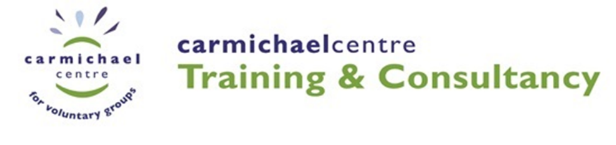 Data Protection Policy TemplatePolicy statement: your organisation’s commitment to protect the rights and privacy of individuals.Purpose: to ensure compliance with the law and transparency and accountability on how your organisation handles personal data.Legislation: Data Protection Acts 1988 & 2003 and General Data Protection Regulation (GDPR) 2016.Who does data protection apply to? Personal date relating to any living individual who can be identified from the data or in conjunction with other data held by your organisation.What is data processing? Obtaining, recording, storing, disclosing, transmitting or destroying data.Roles and responsibilities: the designated data controller in your organisation (job title).Data recording and storage: Records to be accurate and complete. Adequate security measures in place.Consent: How you seek, obtain and record consent. Explicit permission. Right to withdraw consent.Access to data: Access to be given within 30 days at no charge. How you remove data, deal with complaints and correct errors.Granting data requests: the person who grants requests (job title). This may be the designated data controller.Opt-in and opt-out: Processes for seeking and recording opt-in, and informing people of their right, (and how) to opt-out.Breaches of data protection: Investigation of data breaches. The person who deals with this (job title). Disciplinary actions and penalties for data breaches.Review: Time frame for review, e.g. every three years or in response to changes in legislation/regulation.© Carmichael Centre 2018